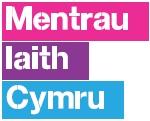 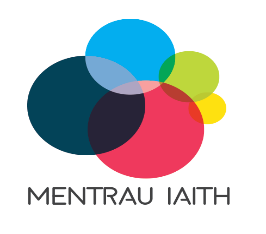 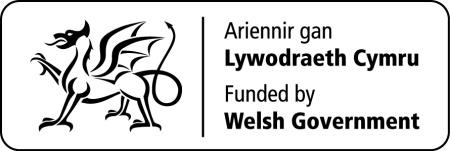 Ffurflen Gofrestru HyfforddiantEnw’r Hyfforddiant: PQASSO, rhanbarth y de orllewinLleoliad: Festri Capel Newydd, LlandeiloDyddiad: dydd Mercher, Mehefin 27ain, 2018 Amser: 10:00am – 16:00pmEnw: Teitl Swydd a Menter: E-bost: Rhif ffôn symudol:Oes unrhyw anghenion arnoch? (e.e. hygyrchedd, cyfathrebu, deitegol) .............................................................................................................................................DARLLENWCH YR WYBODAETH ISOD CYN ARWYDDO AR Y DUDALEN NESAFCanslo eich lle ar hyfforddianti. Os bydd rhaid i unrhyw un ganslo ei le / ei lle mewn hyfforddiant a drefnwyd gan MIC bydd y costau canlynol yn daladwy gan y Fenter Iaith y mae’r person hwnnw yn gysylltiedig â hi:15 - 10 diwrnod gwaith cyn y cwrs: £209 i 6 diwrnod gwaith cyn y cwrs: £405 diwrnod gwaith neu lai: £50ii. Rydym yn derbyn negeseuon am ganslo eich lle mewn cyfarfod trwy e-bost.  Y cyfeiriad e-bost yw heledd@mentrauiaith.cymru Absenoldeb heb RybuddOs bydd unrhyw un sydd wedi archebu mewn hyfforddiant a drefnwyd gan MIC yn peidio â mynychu heb rybudd a heb reswm da caiff y Fenter Iaith mae’r person hwnnw yn gysylltiedig â hi ei hanfonebu ar gyfer y canlynol:£50 ar gyfer yr hyfforddiantSalwch neu Amgylchiadau EraillDeallwn fod amgylchiadau na ellir eu rhagweld weithiau’n codi.  Pe bai problem gyda chi neu aelod o staff eich Menter ynglŷn â mynychu cyfarfod oherwydd amgylchiadau arbennig cysylltwch â MIC cyn gynted â phosib i drafod y sefyllfa.  Gallwch gysylltu trwy e-bost heledd@mentrauiaith.cymru neu dros y ffôn 01239 712934Llofnod 								Dyddiad Dychwelwch y ffurflen hon at:heledd@mentrauiaith.cymru